          International Correspondence Chess Federation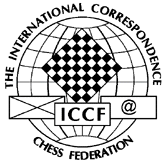 Ian M Pheby9th Veterans World Cup Tournament Organiserian.pheby@tiscali.co.ukReport to the 2016 Congress9th Veterans World Cup (VWC9)7th August 2017Dear Chessfriends,1.	Introduction	The 9th Veterans World Cup is being hosted by England who appointed me as 	Tournament Organiser for VWC9. The closing date for entry was 1st August 2016 	with an official start date of the event of 1st September 2016.2.	Entries	A total of 682 entries (a record entry) from 514 players in 46 Federations have been received. Of these entries, there were 8 GM, 27 SIM, 65 IM, and 4 LGM Titled players.	62 preliminary groups were issued shortly after the closing date for entries. To date 7 of the 62 groups are completed.3.	Appreciation	The Groups are being controlled by a total of 8 different TDs from 5 different Federations, and I wish to thank them for their work in ensuring this tournament is a success. The Tournament Directors are (in alphabetical order):				Cole, Steve (ENG)				LGM Halliwell, Toni (ENG)				SIM Jansen, Joop, IA (NED)				Maylott, Peter S., IA (AUS)				SIM Pheby, Ian M., IA (ENG)				Relyea, Alexander (USA)				SIM Sapundjiev, Ing. Georgi, IA (BUL)				Wood, Ben A. (ENG)Ian M Pheby, IA (ENG)TO, VWC9-------0-------